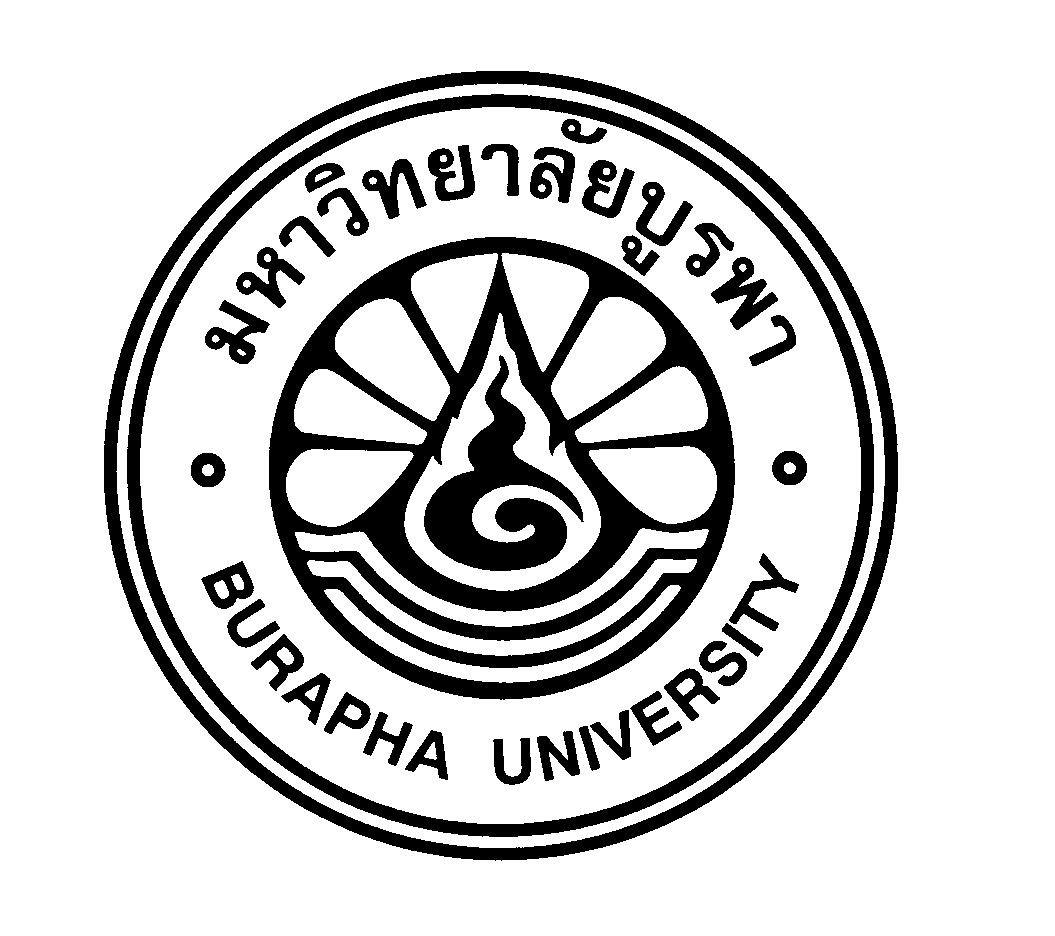 	RE 08
สำหรับนิสิตปริญญาตรีกองทะเบียนและประมวลผลการศึกษา  มหาวิทยาลัยบูรพาThe Office of the Registrar, Burapha Universityเขียนที่มหาวิทยาลัยบูรพาวันที่	เดือน	พ.ศ	เรื่อง    ขอคืนสภาพการเป็นนิสิตเรียน    ผู้ช่วยอธิการบดีฝ่ายทะเบียนและประมวลผลการศึกษา ข้าพเจ้า (นาย, นาง, นางสาว)	รหัสประจำตัว 	คณะ 	สาขาวิชา		เบอร์โทรที่ติดต่อได้ .....................................................email-address…………………………….…………………………….……………...มีความประสงค์ขอคืนสภาพการเป็นนิสิตในภาคเรียน  ต้น,  ปลาย,  ฤดูร้อน,  ปีการศึกษา	เนื่องจาก 	จึงเรียนมาเพื่อโปรดพิจารณาอนุมัติ         ขอแสดงความนับถือลายมือชื่อนิสิต 	คำร้องขอคืนสภาพการเป็นนิสิต / Official Request For Being Reinstated to Student Statusความเห็นของอาจารย์ที่ปรึกษา/Advisor's Commentความเห็นของคณบดี/Dean's Commentความเห็นเจ้าหน้าที่กองทะเบียนฯคำสังผู้ช่วยอธิการบดีฝ่ายทะเบียนและประมวลผลการศึกษาสำหรับเจ้าหน้าที่กองทะเบียนและประมวลผลการศึกษา     (   )  คืนสภาพแล้วตามใบเสร็จเล่มที่	เลขที่	วันที่ 	ลงชื่อ 	